	Ministero dell’Istruzione, dell’ Università e della Ricerca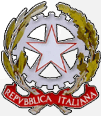 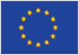 ISTITUTO D’ISTRUZIONE SECONDARIA SUPERIORE -  “G. SOLIMENE” -VIA ALDO MORO, 1- 85024 LAVELLO (PZ) - C.F. 93001760763 – Cod. Univ. UFZUGU D.S. 0972 88146  D.S.G.A. 0972 83956 SEGR.  0972 83956 I.T.T.  0972 88644 pzis01100t@istruzione.it  pzis01100t@pec.istruzione.it                                  Anno Scolastico ………………………RELAZIONE FINALECLASSE: …………………………………………………………………..SEZ: …………………………………………………………………………INDIRIZZO: ……………………………………………………………….PROF.: ……………………………………………………………………..MATERIA: …………………………………………………………………OSSERVAZIONE SUI PROGRESSI DELLA CLASSE IN TERMINI DI INTERESSE, PARTECIPAZIONE AL DIALOGO EDUCATIVO E APPRENDIMENTO COMPLESSIVO.La classe ha mostrato: Ampio interesse e assidua partecipazione al dialogo educativo con un continuo e   lodevole progresso nell’apprendimentoLivelli alterni di interesse e di partecipazione al dialogo educativo, con apprendimenti complessivi mediamente soddisfacenti.Livelli alterni di interesse e di partecipazione al dialogo educativo, con apprendimenti complessivi poco soddisfacentiLivelli scarsi di interesse e di partecipazione al dialogo educativo con apprendimenti insoddisfacenti.Sono stati riscontrati casi particolari (es. soggetti a rischio o con preparazione di base inferiore ai prerequisiti) che hanno richiesto le seguenti strategie didattiche: ________________________________________________________________________Altro (precisare) _________________________________________________________OBIETTIVI FORMATIVI SPECIFICI. A CONCLUSIONE DELL’A.S. LA CLASSE:Ha conseguito nel complesso una solida formazione di base:Si 		In parte 		No	Ha acquisito buone capacità espressive e logico-interpretative:Si 		In parte 		No	Ha acquisito uno studio autonomo e consapevole:Si 		In parte 		No	I METODI E GLI STRUMENTI ADOPERATI PER FAVORIRE L’APPRENDIMENTO SONO STATI I SEGUENTI:GLI STUMENTI PER LA VERIFICA FORMATIVA E SOMMATIVA UTILIZZATI SONO STATI I SEGUENTI: 	1.       interrogazioni  orali;    2.        test, temi, questionari, esercizi, problemi, saggi brevi;3.       test individuali di laboratorio;    4.      altro (precisare ________________________)LE VERIFICHE SOMMATIVE SOMMINISTRATE MEDIAMENTE IN CIASCUN PERIODO SONO STATE:    maggiore di tre;      2.		tre ;      3.	 due;       4.	   una.PER LE ATTIVITÀ DI RECUPERO IN ORARIO CURRICOLARE SI È FATTO RICORSO PREVALENTEMENTE:     a lezioni frontali e/o interattive e/o esercitazioni o altri metodi didattici a favore di tutta la classe sulle parti del programma da recuperare;     a lezioni frontali e/o interattive e/o esercitazioni o altri metodi didattici a favore di parte della classe sul programma da recuperare, con gli altri studenti impegnati in diverse attività (es. approfondimento);     a momenti di tutoraggio da parte degli studenti più preparati;     a collaborazioni con docenti di altre classi per lezioni comuni su argomenti specifici. LE ATTIVITÀ DI RECUPERO, CONSOLIDAMENTO ED APPROFONDIMENTO IN ORARIO CURRICOLARE SONO STATE NEL COMPLESSO:    utili	/	poco utili per colmare le lacune su conoscenze e competenze    utili	/	poco utili per migliorare le tecniche di studio    utili	/	poco utili per sperimentare metodi e strumenti didattici alternativiI CONTENUTI DISCIPLINARI PREVISTI NEL PIANO DI LAVORO SONO STATI:	  svolti completamente	2.	non svolti completamenteSE I CONTENUTI DISCIPLINARI NON SONO STATI SVOLTI COMPLETAMENTE, CIÒ È STATO DOVUTO:al programma troppo vasto;alla mancanza dei prerequisiti necessari;alle numerose ore di lezione che sono andate perdute;all’elevato numero dei debiti formativi al termine del I Quadrimestre;alle difficoltà di relazione con la classe;ad altro (precisare___________________________________________________).GLI APPROFONDIMENTI PREVISTI PER GLI ALUNNI PIÙ MOTIVATI: (SOLO SE REALIZZATI)     hanno consentito un buon approfondimento individuale della materia     altro (precisare ____________________________________________________)DURANTE L’A.S. SONO STATI ESPLICITATI AGLI STUDENTI:    Gli obiettivi minimi;		2. 	Gli obiettivi intermedi;    I criteri di valutazione;	4.	Altro (precisare________________________)LE INTERAZIONI CON LE ALTRE DISCIPLINE SONO STATE: Proficue e si sono svolte secondo la programmazione di classe; Proficue ma è stato necessario riprogrammare alcune attività didattiche; Sostanzialmente utili; Non sono state attuate, seppure previste nella programmazione del consiglio di classe; Non sono state attuate in quanto non previste.I RAPPORTI CON LE FAMIGLIE HANNO RIGUARDATO:Tutta la classe;      2.	Buona parte della classe;        3.       Pochi allievi;I SUSSIDI DIDATTICI E LE ATTREZZATURE SCOLASTICHE UTILIZZATI, AI FINI DELL’APPRENDIMENTO, SONO STATI:Fondamentali;        	2.	Utili;	3.	Inadeguati;	 Altro (precisare _________________________________)EVENTUALI ALTRE OSSERVAZIONE E/O PRECISAZIONI:Lavello, lì_______________							Il/i Docente/i							___________________________Istituto Tecnico EconomicoAmministrazione Finanza MarketingSistemi Informativi AziendaliPZTD011014Istituto Tecnico TecnologicoAgraria Agroalimentare AgroindustriaProduzioni e Trasformazioni - Viticoltura ed EnologiaGestione dell’ambiente e del territorioPZTA01101NLiceo ClassicoPZPC011015Liceo ScientificoLiceo Scientifico Scienze applicatePZPC011015Percorso di II Livello                Serale per AdultiPZTD01150C1.      Lezione frontale orale2.      Lezione interattiva3.     Esercitazioni di        laboratorio4.      Lavori di gruppo5.      Simulazioni6.     Ricerche individuali         e/o di gruppo;7.      Problem solving8.      Lezione frontale e /o interattiva         con l’uso di presentazioni e/o         simulazioni al PC.